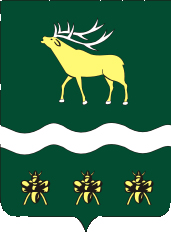 АДМИНИСТРАЦИЯЯКОВЛЕВСКОГО МУНИЦИПАЛЬНОГО РАЙОНАПРИМОРСКОГО КРАЯПОСТАНОВЛЕНИЕО внесении изменений в постановление Администрации Яковлевского муниципального района от 11.12.2013 года № 899-НПА «Об утверждении муниципальной программы «Развитие образования Яковлевского муниципального района» на 2014-2020 годы»Руководствуясь Федеральным законом от 06.10.2003г. № 131-ФЗ «Об общих принципах организации местного самоуправления в Российской Федерации», на основании Устава Яковлевского муниципального района Администрация Яковлевского муниципального района ПОСТАНОВЛЯЕТ:         1. Внести в постановление Администрации Яковлевского муниципального района от 11 декабря 2013г. № 899-НПА «Об утверждении муниципальной программы «Развитие образования Яковлевского муниципального района» на 2014-2020 годы» (в редакции постановлений Администрации Яковлевского муниципального района от 30.12.2013г. № 963-НПА; от 14.02.2014г. № 96-НПА; от 28.02.2014г. № 130-НПА;  от 11.04.2014г. № 255-НПА;  от 16.05.2014 г. № 336-НПА; от 29.05.2014 г. № 381-НПА; от 18.06.2014 г. № 417-НПА; от 31.07.2014 г. № 516-НПА; от 18.09.2014 г. № 630-НПА; от 17.10.2014 г. № 710-НПА; от 26.12.2014г. № 865-НПА; от 30.03.2015г. № 143-НПА; от 30.11.2015г. № 409-НПА; от 30.12.2015г.№ 480-НПА; от 14.07.2016г. №218 - НПА; от 09.11.2016г.  № 380-НПА; от 15.03.2017 г. №129- НПА; от 27.07.2017г. № 612 – НПА; от 27.11.2017г. № 968 – НПА; от 31.01.2018г. № 70 – НПА; от 03.04.2018г. №275-НПА; от 14.08.2018г. № 459- НПА) следующие изменения:        1.1. Изложить Паспорт Муниципальной программы Яковлевского муниципального района «Развитие образования Яковлевского муниципального района» на 2014-2020 годы в новой редакции (Приложение № 1 к настоящему постановлению).1.2. Изложить приложение № 3 к муниципальной программе в новой редакции (Приложение № 2 к настоящему постановлению).1.3. Изложить приложение № 4  к муниципальной программе в новой редакции (Приложение № 3 к настоящему постановлению).1.4. Изложить приложение № 5 к муниципальной программе в новой редакции (Приложение № 4 к настоящему постановлению).1.5. Изложить приложение № 6 к муниципальной программе в новой редакции (Приложение № 5 к настоящему постановлению).1.6. Изложить приложение № 7 к муниципальной программе в новой редакции (Приложение № 6 к настоящему постановлению).1.7. Изложить приложение № 8 к муниципальной программе в новой редакции (Приложение № 7 к настоящему постановлению).2. Руководителю аппарата Администрации Яковлевского муниципального района (Сомова) обеспечить публикацию настоящего постановления в газете «Сельский труженик» и разместить на официальном сайте Администрации Яковлевского муниципального района.3. Настоящее постановление вступает в силу со дня его официального опубликования.4. Контроль за исполнением настоящего постановления оставляю за собой.Глава района - глава АдминистрацииЯковлевского муниципального района 				          Н.В.Вязовикот27.08.2018с. Яковлевка№481-НПА